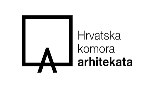 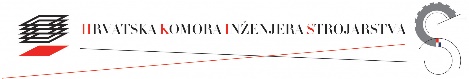 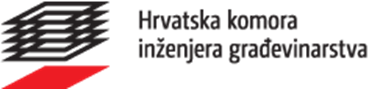 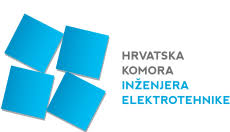 SPLIT: Prezentacija i predavanje o prednostima Informacijskog sustava prostornog uređenja i nadogradnji sustava eDozvole podmodulom eKonferencija te o novinama koje će donijeti Zakon o gradnji i Zakon o prostornom uređenjuHrvatska komora inženjera građevinarstva, Hrvatska komora arhitekata, Hrvatska komora inženjera elektrotehnike i Hrvatska komora inženjera strojarstva upućuju vam zajednički poziv na prezentaciju i predavanje o prednostima Informacijskog sustava prostornog uređenja i nadogradnji sustava eDozvole podmodulom eKonferencija te o novinama koje će donijeti Zakon o gradnji i Zakon o prostornom uređenjuu petak 15. ožujka 2019. od 11:00-14:00 satiHOTEL PARK  Hatzeov perivoj 3 u  SplituDvorana GRAND PARK11:00		Uvodna riječ predsjednika komoraNina Dražin Lovrec, dipl.ing.građ., HKIGŽeljka Jurković, dipl.ing.arh., HKAŽivko Radović, dipl.ing.el., HKIEŽeljko Dorić, dipl.ing.stroj, HKIS11:15 – 12:15Doing BusinessInformacijski sustav prostornog uređenjaE-poslovanje, eKonferencija -nadogradnja sustava eDozvola i uvođenje digitalnog potpisivanja dokumenataIzmjene Zakona o prostornom uređenju12:15 – 12:30			Pauza12:30-14:00	Izmjene Zakona o gradnji Pitanja i odgovoriPredavači:Dunja Magaš, dipl.ing.građ., državna tajnica u Ministarstvu graditeljstva i prostornoga uređenjaDanijel Meštrić, mag.ing.aedif,  državni tajnik u Ministarstvu graditeljstva i prostornoga uređenjaSudjelovanje na prezentaciji i predavanju je besplatno.Radi ograničenog kapaciteta dvorane molimo prijaviti sudjelovanje na e-mail mirko.franic@hkig.hr